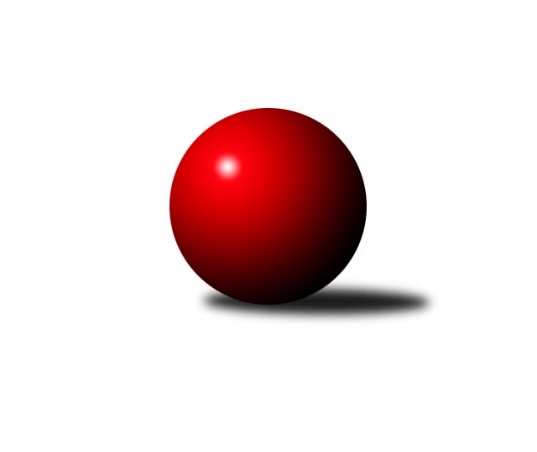 Č.3Ročník 2022/2023	23.10.2022Nejlepšího výkonu v tomto kole: 2551 dosáhlo družstvo: TJ Unie Hlubina COkresní přebor Ostrava 2022/2023Výsledky 3. kolaSouhrnný přehled výsledků:TJ Unie Hlubina C	- TJ Sokol Bohumín D	5:3	2551:2530	5.5:6.5	18.10.TJ Sokol Bohumín E	- TJ Michálkovice  B	7:1	2377:2242	8.0:4.0	18.10.TJ VOKD Poruba C	- SKK Ostrava B	5:3	2268:2218	5.0:7.0	19.10.SKK Ostrava C	- TJ Unie Hlubina ˝D˝		dohrávka		23.11.Tabulka družstev:	1.	SKK Ostrava C	2	2	0	0	11.0 : 5.0 	13.0 : 11.0 	 2299	4	2.	TJ Sokol Bohumín E	3	2	0	1	15.0 : 9.0 	18.5 : 17.5 	 2324	4	3.	TJ Unie Hlubina C	3	2	0	1	12.0 : 12.0 	17.0 : 19.0 	 2523	4	4.	TJ VOKD Poruba C	3	2	0	1	10.0 : 14.0 	13.0 : 23.0 	 2258	4	5.	TJ Sokol Bohumín D	2	1	0	1	11.0 : 5.0 	16.5 : 7.5 	 2517	2	6.	TJ Unie Hlubina ˝D˝	2	1	0	1	9.0 : 7.0 	12.5 : 11.5 	 2332	2	7.	SKK Ostrava B	2	0	0	2	6.0 : 10.0 	12.5 : 11.5 	 2238	0	8.	TJ Michálkovice  B	3	0	0	3	6.0 : 18.0 	17.0 : 19.0 	 2304	0Podrobné výsledky kola:	 TJ Unie Hlubina C	2551	5:3	2530	TJ Sokol Bohumín D	Josef Kyjovský	 	 222 	 218 		440 	 2:0 	 415 	 	212 	 203		Zdeněk Franěk	Alena Koběrová	 	 199 	 197 		396 	 0:2 	 423 	 	214 	 209		Markéta Kohutková	František Tříska	 	 218 	 220 		438 	 2:0 	 382 	 	195 	 187		Vlastimil Pacut	Oldřich Neuverth	 	 192 	 220 		412 	 0:2 	 444 	 	209 	 235		Václav Kladiva	Josef Hájek	 	 221 	 231 		452 	 1.5:0.5 	 439 	 	208 	 231		Petr Kuttler	Josef Navalaný	 	 220 	 193 		413 	 0:2 	 427 	 	225 	 202		Ondřej Kohutekrozhodčí: Vedoucí družstevNejlepší výkon utkání: 452 - Josef Hájek	 TJ Sokol Bohumín E	2377	7:1	2242	TJ Michálkovice  B	Lukáš Modlitba	 	 201 	 221 		422 	 2:0 	 329 	 	164 	 165		Roman Raška	Janka Sliwková	 	 192 	 193 		385 	 0:2 	 445 	 	231 	 214		Libor Pšenica	Miroslava Ševčíková	 	 185 	 204 		389 	 1:1 	 378 	 	189 	 189		Hana Vlčková	Andrea Rojová	 	 175 	 215 		390 	 2:0 	 361 	 	162 	 199		Michal Borák	Lubomír Richter	 	 211 	 222 		433 	 2:0 	 374 	 	188 	 186		Petr Říman	Martin Ševčík	 	 173 	 185 		358 	 1:1 	 355 	 	180 	 175		Josef Jurášekrozhodčí:  Vedoucí družstevNejlepší výkon utkání: 445 - Libor Pšenica	 TJ VOKD Poruba C	2268	5:3	2218	SKK Ostrava B	Jaroslav Hrabuška	 	 213 	 189 		402 	 1:1 	 360 	 	154 	 206		Antonín Pálka	Daniel Skopal	 	 170 	 146 		316 	 0:2 	 350 	 	181 	 169		Rostislav Hrbáč	Helena Martinčáková	 	 190 	 182 		372 	 2:0 	 343 	 	172 	 171		Blažena Kolodějová	Roman Klímek	 	 178 	 188 		366 	 0:2 	 381 	 	189 	 192		Jaroslav Čapek	Libor Radomský	 	 169 	 180 		349 	 0:2 	 415 	 	197 	 218		Jiří Koloděj	Jiří Číž	 	 246 	 217 		463 	 2:0 	 369 	 	195 	 174		Miroslav Kolodějrozhodčí:  Vedoucí družstevNejlepší výkon utkání: 463 - Jiří ČížPořadí jednotlivců:	jméno hráče	družstvo	celkem	plné	dorážka	chyby	poměr kuž.	Maximum	1.	Josef Hájek 	TJ Unie Hlubina C	453.67	325.7	128.0	7.0	1/1	(465)	2.	Josef Kyjovský 	TJ Unie Hlubina C	448.33	302.7	145.7	7.3	1/1	(465)	3.	Petr Kuttler 	TJ Sokol Bohumín D	445.50	305.5	140.0	4.0	2/2	(452)	4.	Martin Futerko 	SKK Ostrava C	434.50	278.5	156.0	3.0	2/2	(469)	5.	Markéta Kohutková 	TJ Sokol Bohumín D	434.50	307.5	127.0	8.0	2/2	(446)	6.	Libor Pšenica 	TJ Michálkovice  B	428.50	302.0	126.5	8.5	2/3	(445)	7.	Jiří Číž 	TJ VOKD Poruba C	422.25	290.8	131.5	10.5	2/2	(463)	8.	Lubomír Jančar 	TJ Unie Hlubina ˝D˝	422.00	300.5	121.5	11.0	2/2	(424)	9.	Zdeněk Franěk 	TJ Sokol Bohumín D	422.00	301.5	120.5	8.0	2/2	(429)	10.	František Tříska 	TJ Unie Hlubina C	417.50	296.0	121.5	7.5	1/1	(438)	11.	Václav Kladiva 	TJ Sokol Bohumín D	417.50	296.0	121.5	10.5	2/2	(444)	12.	Lukáš Modlitba 	TJ Sokol Bohumín E	417.25	286.8	130.5	6.0	2/2	(422)	13.	Jiří Koloděj 	SKK Ostrava B	414.00	293.5	120.5	5.5	2/2	(415)	14.	Josef Navalaný 	TJ Unie Hlubina C	413.67	301.3	112.3	10.3	1/1	(428)	15.	Roman Grüner 	TJ Unie Hlubina ˝D˝	411.00	282.0	129.0	12.0	2/2	(424)	16.	Lubomír Richter 	TJ Sokol Bohumín E	408.75	285.0	123.8	6.0	2/2	(433)	17.	Veronika Rybářová 	TJ Unie Hlubina ˝D˝	408.50	284.5	124.0	9.5	2/2	(439)	18.	Oldřich Neuverth 	TJ Unie Hlubina C	403.00	297.0	106.0	13.5	1/1	(412)	19.	Jan Ščerba 	TJ Michálkovice  B	398.50	290.0	108.5	7.0	2/3	(403)	20.	Alena Koběrová 	TJ Unie Hlubina C	396.33	296.7	99.7	15.0	1/1	(400)	21.	Libor Mendlík 	TJ Unie Hlubina C	396.00	274.5	121.5	10.0	1/1	(410)	22.	Josef Jurášek 	TJ Michálkovice  B	395.33	291.3	104.0	9.0	3/3	(457)	23.	Miroslav Futerko 	SKK Ostrava C	393.50	276.0	117.5	9.0	2/2	(400)	24.	Jaroslav Hrabuška 	TJ VOKD Poruba C	392.00	279.5	112.5	12.0	2/2	(402)	25.	Andrea Rojová 	TJ Sokol Bohumín E	388.25	281.3	107.0	10.3	2/2	(390)	26.	Hana Vlčková 	TJ Michálkovice  B	385.00	276.3	108.7	11.0	3/3	(426)	27.	Jakub Kožík 	SKK Ostrava C	384.50	275.0	109.5	11.5	2/2	(385)	28.	Vlastimil Pacut 	TJ Sokol Bohumín D	384.50	293.5	91.0	16.0	2/2	(387)	29.	Roman Klímek 	TJ VOKD Poruba C	382.00	286.8	95.3	13.0	2/2	(398)	30.	Miroslava Ševčíková 	TJ Sokol Bohumín E	381.50	272.3	109.3	12.0	2/2	(389)	31.	Miroslav Futerko 	SKK Ostrava C	376.50	268.5	108.0	13.5	2/2	(379)	32.	Ondřej Valošek 	TJ Unie Hlubina ˝D˝	370.50	270.0	100.5	14.5	2/2	(386)	33.	Jaroslav Čapek 	SKK Ostrava B	369.50	279.0	90.5	13.5	2/2	(381)	34.	Marian Mesároš 	TJ VOKD Poruba C	368.00	261.0	107.0	11.5	2/2	(378)	35.	Michal Borák 	TJ Michálkovice  B	367.67	253.3	114.3	11.0	3/3	(393)	36.	Janka Sliwková 	TJ Sokol Bohumín E	366.75	268.0	98.8	15.3	2/2	(385)	37.	Martin Ševčík 	TJ Sokol Bohumín E	361.75	267.8	94.0	13.8	2/2	(377)	38.	Libor Radomský 	TJ VOKD Poruba C	360.50	270.5	90.0	13.0	2/2	(372)	39.	Antonín Pálka 	SKK Ostrava B	359.50	268.5	91.0	15.5	2/2	(360)	40.	Rostislav Hrbáč 	SKK Ostrava B	358.00	259.0	99.0	10.5	2/2	(366)	41.	Roman Raška 	TJ Michálkovice  B	357.33	258.7	98.7	14.7	3/3	(396)	42.	Blažena Kolodějová 	SKK Ostrava B	355.50	265.5	90.0	14.0	2/2	(368)	43.	Vojtěch Turlej 	TJ VOKD Poruba C	350.50	257.5	93.0	15.0	2/2	(357)		Ondřej Kohutek 	TJ Sokol Bohumín D	427.00	307.0	120.0	12.0	1/2	(427)		Michaela Černá 	TJ Unie Hlubina ˝D˝	422.00	289.0	133.0	2.0	1/2	(422)		Pavel Rybář 	TJ Unie Hlubina ˝D˝	409.00	281.0	128.0	10.0	1/2	(409)		Miroslav Paloc 	TJ Sokol Bohumín D	398.00	291.0	107.0	11.0	1/2	(398)		Zdeněk Kuna 	SKK Ostrava B	394.00	260.0	134.0	12.0	1/2	(394)		Miroslav Heczko 	SKK Ostrava C	387.00	274.0	113.0	11.0	1/2	(387)		Petr Říman 	TJ Michálkovice  B	374.00	286.0	88.0	13.0	1/3	(374)		Miroslav Koloděj 	SKK Ostrava B	369.00	255.0	114.0	13.0	1/2	(369)		Radomíra Kašková 	TJ Michálkovice  B	369.00	273.0	96.0	15.0	1/3	(369)		Helena Martinčáková 	TJ VOKD Poruba C	368.50	257.5	111.0	12.5	1/2	(372)		Radovan Kysučan 	TJ VOKD Poruba C	364.00	260.0	104.0	13.0	1/2	(364)		František Deingruber 	SKK Ostrava C	362.00	265.0	97.0	12.0	1/2	(362)		Oldřich Stolařík 	SKK Ostrava C	357.00	269.0	88.0	14.0	1/2	(357)		Martin Gužík 	TJ Unie Hlubina ˝D˝	329.00	241.0	88.0	0.0	1/2	(329)		Daniel Skopal 	TJ VOKD Poruba C	316.00	232.0	84.0	20.0	1/2	(316)		Vladimír Malovaný 	SKK Ostrava C	314.00	224.0	90.0	17.0	1/2	(314)		Adam Klištinec 	TJ Unie Hlubina ˝D˝	279.00	209.0	70.0	19.0	1/2	(279)Sportovně technické informace:Starty náhradníků:registrační číslo	jméno a příjmení 	datum startu 	družstvo	číslo startu
Hráči dopsaní na soupisku:registrační číslo	jméno a příjmení 	datum startu 	družstvo	25780	Petr Říman	18.10.2022	TJ Michálkovice  B	Program dalšího kola:4. kolo24.10.2022	po	16:00	TJ Michálkovice  B - SKK Ostrava B	25.10.2022	út	16:00	TJ Sokol Bohumín E - TJ Unie Hlubina ˝D˝	26.10.2022	st	16:00	SKK Ostrava C - TJ Sokol Bohumín D	Nejlepší šestka kola - absolutněNejlepší šestka kola - absolutněNejlepší šestka kola - absolutněNejlepší šestka kola - absolutněNejlepší šestka kola - dle průměru kuželenNejlepší šestka kola - dle průměru kuželenNejlepší šestka kola - dle průměru kuželenNejlepší šestka kola - dle průměru kuželenNejlepší šestka kola - dle průměru kuželenPočetJménoNázev týmuVýkonPočetJménoNázev týmuPrůměr (%)Výkon1xJiří ČížVOKD C4632xJiří ČížVOKD C124.364633xJosef HájekHlubina C4522xMartin FuterkoSKK C117.264401xLibor PšenicaMichálkovice B4451xLibor PšenicaMichálkovice B112.064451xVáclav KladivaBohumín D4441xRoman GrünerHlubina D111.664192xMartin FuterkoSKK C4402xJiří KolodějSKK B111.474153xJosef KyjovskýHlubina C4401xMiroslav FuterkoSKK C109.26410